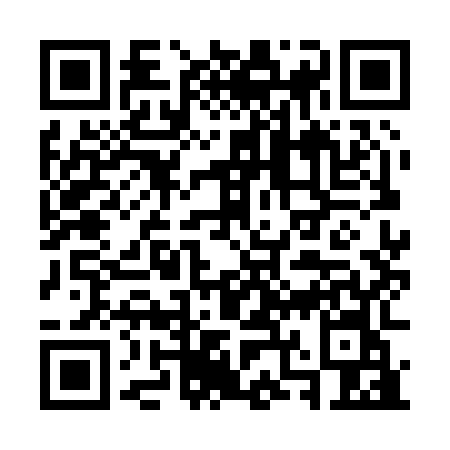 Prayer times for Cape Barren Island, AustraliaWed 1 May 2024 - Fri 31 May 2024High Latitude Method: NonePrayer Calculation Method: Muslim World LeagueAsar Calculation Method: ShafiPrayer times provided by https://www.salahtimes.comDateDayFajrSunriseDhuhrAsrMaghribIsha1Wed5:216:5412:052:535:166:432Thu5:226:5512:052:525:156:423Fri5:236:5612:052:515:146:414Sat5:246:5712:052:505:126:405Sun5:256:5812:052:495:116:396Mon5:256:5912:052:485:106:387Tue5:267:0012:052:475:096:378Wed5:277:0112:052:465:086:369Thu5:287:0212:052:465:076:3510Fri5:297:0312:042:455:066:3411Sat5:307:0412:042:445:056:3412Sun5:307:0512:042:435:046:3313Mon5:317:0512:042:425:036:3214Tue5:327:0612:042:415:026:3115Wed5:337:0712:042:415:016:3016Thu5:347:0812:042:405:006:3017Fri5:347:0912:042:394:596:2918Sat5:357:1012:052:394:586:2819Sun5:367:1112:052:384:586:2820Mon5:377:1212:052:374:576:2721Tue5:377:1312:052:374:566:2622Wed5:387:1412:052:364:556:2623Thu5:397:1512:052:354:556:2524Fri5:397:1512:052:354:546:2525Sat5:407:1612:052:344:536:2426Sun5:417:1712:052:344:536:2427Mon5:417:1812:052:344:526:2328Tue5:427:1912:052:334:526:2329Wed5:437:1912:062:334:516:2330Thu5:437:2012:062:324:516:2231Fri5:447:2112:062:324:506:22